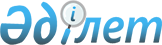 О признании утратившим силу приказа Председателя Комитета транспортного контроля Министерства транспорта и коммуникаций Республики Казахстан от 4 мая 2004 года № 30-П "Об утверждении Правил ведения государственного судового реестра"Приказ Председателя Комитета транспорта Министерства по инвестициям и развитию Республики Казахстан от 28 августа 2015 года № 119

      В соответствии со статьей 43-1 Закона Республики Казахстан от 4 марта 1998 года «О нормативных правовых актах» ПРИКАЗЫВАЮ:



      1. Признать утратившим силу приказ Председателя Комитета транспортного контроля Министерства транспорта и коммуникаций Республики Казахстан от 4 мая 2004 года 30-П «Об утверждении Правил ведения государственного судового реестра» (зарегистрированный в Реестре государственной регистрации нормативных правовых актов Республики Казахстан за № 2870, опубликованный в газете «Официальная газета» от 19 июня 2004 года № 25 (182)).



      2. Управлению контроля на водном транспорте Комитета транспорта Министерства по инвестициям и развитию Республики Казахстан (Закарьянову А.К.) обеспечить:

      1) в установленном законодательством Республики Казахстан порядке направление копии настоящего приказа в Министерство юстиции Республики Казахстан;

      2) официальное опубликование в информационно-правовой системе «Әділет»;

      3) размещение настоящего приказа на интернет-ресурсе Министерства по инвестициям и развитию Республики Казахстан.



      3. Контроль за исполнением настоящего приказа возложить на курирующего заместителя председателя Комитета транспорта Министерства по инвестициям и развитию Республики Казахстан.



      4. Настоящий приказ вступает в силу со дня его подписания.      Председатель                               А. Асавбаев
					© 2012. РГП на ПХВ «Институт законодательства и правовой информации Республики Казахстан» Министерства юстиции Республики Казахстан
				